CHAPTER 23RELOCATION ASSISTANCE§901.  PurposeThe purpose of this chapter is to establish a uniform policy for the treatment of persons displaced as a result of federally assisted state programs in order that such persons shall not suffer as a result of programs designed for the benefit of the public as a whole, and to enable the State to comply with certain laws enacted by the Congress of the United States.  [PL 1971, c. 597 (NEW).]SECTION HISTORYPL 1971, c. 597 (NEW). §902.  State acceptance of federal funds; compliance with federal lawsWhenever the acquisition of real property for a program undertaken by the State or any other public or private entity subject to the Federal Uniform Relocation Assistance and Real Property Acquisition Policies Act of 1970, PL 91-646 and 100-17, Title IV, as amended, referred to in this chapter as the "Federal Uniform Relocation Act," will result in the displacement of any person on or after April 2, 1989, and the program is eligible for federal financial assistance, the State and any other public or private entity subject to the Federal Uniform Relocation Act may receive the federal financial assistance and upon or in anticipation of receipt thereof, may comply with all of the provisions of, be guided to the greatest extent practicable by the land acquisition policies set forth in and do all things necessary or proper to provide the services, payments and benefits provided in the Federal Uniform Relocation Act.  [PL 1989, c. 40, §§1, 5 (AMD).]SECTION HISTORYPL 1971, c. 597 (NEW). PL 1973, c. 625, §5 (AMD). PL 1989, c. 40, §§1,5 (AMD). §903.  Definitions and exclusionExcept where the context otherwise requires or as expressly set forth in this chapter, all terms used in this chapter shall have the same definitions as are set forth in the Federal Uniform Relocation Act. The term "State" shall include every agency, department and political subdivision of the State, but shall not include the Department of Transportation. Nothing in this chapter may be construed to alter or amend Title 23, chapter 3, subchapter VII, which does and shall continue to apply exclusively to state or state aid highway projects and other activities of and by the Department of Transportation.  [PL 1989, c. 40, §§2, 5 (AMD).]SECTION HISTORYPL 1971, c. 593, §22 (AMD). PL 1971, c. 597 (NEW). PL 1989, c. 40, §§2,5 (AMD). §904.  LimitationsNothing in this chapter may be construed as creating in any condemnation proceeding brought under the power of eminent domain any element of value or of damage not in existence immediately prior to April 2, 1989.  [PL 1989, c. 40, §§3, 5 (AMD).]The requirement by the State to be guided, to the greatest extent practicable, by the policies set forth in the Federal Uniform Relocation Act shall create no rights or liabilities and shall not affect the validity of any property acquisitions by purchase or condemnation.  [PL 1989, c. 40, §§3, 5 (AMD).]Nothing in this chapter may be construed to require the State to provide services, payments or benefits which exceed in quantity or quality those which are necessary or proper for the State to provide in order for the State to receive federal financial assistance by complying with the obligations imposed or incumbent upon states under the Federal Uniform Relocation Act.  [PL 1989, c. 40, §§3, 5 (AMD).]Nothing in this chapter may be construed to limit the authority or eligibility of the State to receive federal financial assistance.  [PL 1989, c. 40, §§3, 5 (AMD).]SECTION HISTORYPL 1971, c. 597 (NEW). PL 1973, c. 625, §6 (AMD). PL 1989, c. 40, §§3,5 (AMD). §905.  Guidelines; rulesThe head of each department and agency subject to this chapter may issue guidelines and procedures and promulgate rules as necessary or appropriate to carry out this chapter.  [PL 1989, c. 40, §§4, 5 (NEW).]SECTION HISTORYPL 1989, c. 40, §§4,5 (NEW). The State of Maine claims a copyright in its codified statutes. If you intend to republish this material, we require that you include the following disclaimer in your publication:All copyrights and other rights to statutory text are reserved by the State of Maine. The text included in this publication reflects changes made through the First Regular and First Special Session of the 131st Maine Legislature and is current through November 1, 2023
                    . The text is subject to change without notice. It is a version that has not been officially certified by the Secretary of State. Refer to the Maine Revised Statutes Annotated and supplements for certified text.
                The Office of the Revisor of Statutes also requests that you send us one copy of any statutory publication you may produce. Our goal is not to restrict publishing activity, but to keep track of who is publishing what, to identify any needless duplication and to preserve the State's copyright rights.PLEASE NOTE: The Revisor's Office cannot perform research for or provide legal advice or interpretation of Maine law to the public. If you need legal assistance, please contact a qualified attorney.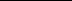 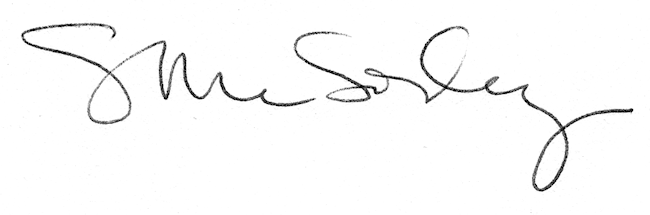 